16-41,GAJULASTREET,MASAPET,KADAPA,A.P„INDIA,CONSOLIDATED GENERAL ACCOUNTRECEIPTS AND PAYMENTS ACCOUNTS FOR THE YEAR ENDING 31.03.2020Extracted from the Books of Accounts Produced to me.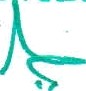 CONSOLIDATED GENERAL ACCOUNTINCOME ANo Ex ENDITURE ACCOUNT FOR THE YEAR ENDING 31.03.2020Extracted from the Books of Accounts Produced to me.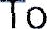 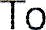 CONSOLIDATED GENERAL ACCOUNT BALANCE SHEET AS ON 31.03.2020extracted from the Books of Accounts Produced to me.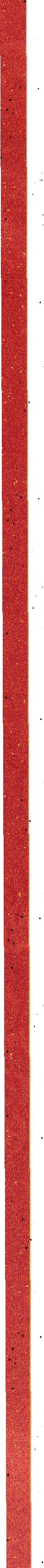 Rao Reddy & Associates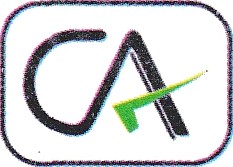 Cf°artei“ed AccountantsAUDITORS’S REPORTWe have audited the attached Balance Sheet of M/s DR. AMBEDKAR DALITHAVARGA ABHIVRUDDI SANGAM, NO. 16/41, Gajula Street, Masapet,Kadapa,    Kadapa	District,	A.P.   as  at  31.03.2020	and	ann.exed	Income	and Expenditure Account of the Society for the year ended on that date:We Report That:We have obtained all the Information and Explanation which to the best of our knowledge and belief were necessary for the purpose of our audit;In our opinion proper books of accounts as required by law, have been kept by the Society as for as appears from our examination of those books;The Balance Sheet and Income and Expenditure Account dealt in by this report are in agreement with the books of account;In our opinion and to the best of our information and according to the explanations given to us, the said accounts together with the notes on accounts give a true and fair view:In case of the Balance Sheet of the State of affairs of the Society as at 31st March 2020 andIn the Case of the Income and Expenditure Account, the Excess of Expenditure over Income of the Society for the year ended on that date.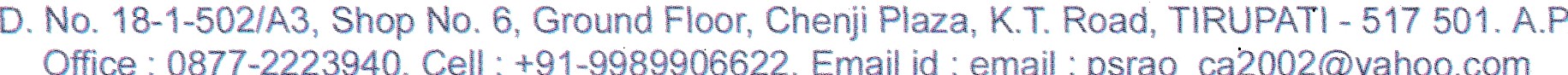 RECEIPTSRs.PAYMENTSRs.To Opening Balance C/d:By Swadhar Greha ( SSH ) By Working Women Hostel By Oldage HomeBy Girls HostelBy Family Planning Programme By Disability ProgrammeBy HIV / AIDs programme By Child Labour Programme By CRS Awareness CampsBy Textiles & Handicrafts Prog. By JSS Awareness CampsBy Promotion of Self Hell Group By Yoga Training Programme By Animal Care Prog.By Environmental Programme By RMK ProgrammeBy Drug Abuse Awareness Prog. By Backward Caste Training Prog. By SCTraning ProgrammeBy ST Training ProgrammeBy Minorities Training Prog.By SalariesBy Office Maintenance By Printing & Stationery By Telephone ChargesBy Travelling & Conveyances By ContingenciesBy Cultural Auditorium Constrn.By Sundry Creditors repaid By Closing Balance B/d:Cash on hand & at Banks1598000.00Cash on hand3599.97By Swadhar Greha ( SSH ) By Working Women Hostel By Oldage HomeBy Girls HostelBy Family Planning Programme By Disability ProgrammeBy HIV / AIDs programme By Child Labour Programme By CRS Awareness CampsBy Textiles & Handicrafts Prog. By JSS Awareness CampsBy Promotion of Self Hell Group By Yoga Training Programme By Animal Care Prog.By Environmental Programme By RMK ProgrammeBy Drug Abuse Awareness Prog. By Backward Caste Training Prog. By SCTraning ProgrammeBy ST Training ProgrammeBy Minorities Training Prog.By SalariesBy Office Maintenance By Printing & Stationery By Telephone ChargesBy Travelling & Conveyances By ContingenciesBy Cultural Auditorium Constrn.By Sundry Creditors repaid By Closing Balance B/d:Cash on hand & at Banks357450.00Cash at State Bank of India1190.98By Swadhar Greha ( SSH ) By Working Women Hostel By Oldage HomeBy Girls HostelBy Family Planning Programme By Disability ProgrammeBy HIV / AIDs programme By Child Labour Programme By CRS Awareness CampsBy Textiles & Handicrafts Prog. By JSS Awareness CampsBy Promotion of Self Hell Group By Yoga Training Programme By Animal Care Prog.By Environmental Programme By RMK ProgrammeBy Drug Abuse Awareness Prog. By Backward Caste Training Prog. By SCTraning ProgrammeBy ST Training ProgrammeBy Minorities Training Prog.By SalariesBy Office Maintenance By Printing & Stationery By Telephone ChargesBy Travelling & Conveyances By ContingenciesBy Cultural Auditorium Constrn.By Sundry Creditors repaid By Closing Balance B/d:Cash on hand & at Banks844560.00Cash at 1 0 B3159.05By Swadhar Greha ( SSH ) By Working Women Hostel By Oldage HomeBy Girls HostelBy Family Planning Programme By Disability ProgrammeBy HIV / AIDs programme By Child Labour Programme By CRS Awareness CampsBy Textiles & Handicrafts Prog. By JSS Awareness CampsBy Promotion of Self Hell Group By Yoga Training Programme By Animal Care Prog.By Environmental Programme By RMK ProgrammeBy Drug Abuse Awareness Prog. By Backward Caste Training Prog. By SCTraning ProgrammeBy ST Training ProgrammeBy Minorities Training Prog.By SalariesBy Office Maintenance By Printing & Stationery By Telephone ChargesBy Travelling & Conveyances By ContingenciesBy Cultural Auditorium Constrn.By Sundry Creditors repaid By Closing Balance B/d:Cash on hand & at Banks284560.00To Donations Received:By Swadhar Greha ( SSH ) By Working Women Hostel By Oldage HomeBy Girls HostelBy Family Planning Programme By Disability ProgrammeBy HIV / AIDs programme By Child Labour Programme By CRS Awareness CampsBy Textiles & Handicrafts Prog. By JSS Awareness CampsBy Promotion of Self Hell Group By Yoga Training Programme By Animal Care Prog.By Environmental Programme By RMK ProgrammeBy Drug Abuse Awareness Prog. By Backward Caste Training Prog. By SCTraning ProgrammeBy ST Training ProgrammeBy Minorities Training Prog.By SalariesBy Office Maintenance By Printing & Stationery By Telephone ChargesBy Travelling & Conveyances By ContingenciesBy Cultural Auditorium Constrn.By Sundry Creditors repaid By Closing Balance B/d:Cash on hand & at Banks36450.00General Donations325850.00By Swadhar Greha ( SSH ) By Working Women Hostel By Oldage HomeBy Girls HostelBy Family Planning Programme By Disability ProgrammeBy HIV / AIDs programme By Child Labour Programme By CRS Awareness CampsBy Textiles & Handicrafts Prog. By JSS Awareness CampsBy Promotion of Self Hell Group By Yoga Training Programme By Animal Care Prog.By Environmental Programme By RMK ProgrammeBy Drug Abuse Awareness Prog. By Backward Caste Training Prog. By SCTraning ProgrammeBy ST Training ProgrammeBy Minorities Training Prog.By SalariesBy Office Maintenance By Printing & Stationery By Telephone ChargesBy Travelling & Conveyances By ContingenciesBy Cultural Auditorium Constrn.By Sundry Creditors repaid By Closing Balance B/d:Cash on hand & at Banks15450.00Old age Home754580.00By Swadhar Greha ( SSH ) By Working Women Hostel By Oldage HomeBy Girls HostelBy Family Planning Programme By Disability ProgrammeBy HIV / AIDs programme By Child Labour Programme By CRS Awareness CampsBy Textiles & Handicrafts Prog. By JSS Awareness CampsBy Promotion of Self Hell Group By Yoga Training Programme By Animal Care Prog.By Environmental Programme By RMK ProgrammeBy Drug Abuse Awareness Prog. By Backward Caste Training Prog. By SCTraning ProgrammeBy ST Training ProgrammeBy Minorities Training Prog.By SalariesBy Office Maintenance By Printing & Stationery By Telephone ChargesBy Travelling & Conveyances By ContingenciesBy Cultural Auditorium Constrn.By Sundry Creditors repaid By Closing Balance B/d:Cash on hand & at Banks14410.00Working Womens Hostel722310.00By Swadhar Greha ( SSH ) By Working Women Hostel By Oldage HomeBy Girls HostelBy Family Planning Programme By Disability ProgrammeBy HIV / AIDs programme By Child Labour Programme By CRS Awareness CampsBy Textiles & Handicrafts Prog. By JSS Awareness CampsBy Promotion of Self Hell Group By Yoga Training Programme By Animal Care Prog.By Environmental Programme By RMK ProgrammeBy Drug Abuse Awareness Prog. By Backward Caste Training Prog. By SCTraning ProgrammeBy ST Training ProgrammeBy Minorities Training Prog.By SalariesBy Office Maintenance By Printing & Stationery By Telephone ChargesBy Travelling & Conveyances By ContingenciesBy Cultural Auditorium Constrn.By Sundry Creditors repaid By Closing Balance B/d:Cash on hand & at Banks15480.00To Hostel Fees Collections132400.00By Swadhar Greha ( SSH ) By Working Women Hostel By Oldage HomeBy Girls HostelBy Family Planning Programme By Disability ProgrammeBy HIV / AIDs programme By Child Labour Programme By CRS Awareness CampsBy Textiles & Handicrafts Prog. By JSS Awareness CampsBy Promotion of Self Hell Group By Yoga Training Programme By Animal Care Prog.By Environmental Programme By RMK ProgrammeBy Drug Abuse Awareness Prog. By Backward Caste Training Prog. By SCTraning ProgrammeBy ST Training ProgrammeBy Minorities Training Prog.By SalariesBy Office Maintenance By Printing & Stationery By Telephone ChargesBy Travelling & Conveyances By ContingenciesBy Cultural Auditorium Constrn.By Sundry Creditors repaid By Closing Balance B/d:Cash on hand & at Banks17520.00To Mess Fees Collections175100.00By Swadhar Greha ( SSH ) By Working Women Hostel By Oldage HomeBy Girls HostelBy Family Planning Programme By Disability ProgrammeBy HIV / AIDs programme By Child Labour Programme By CRS Awareness CampsBy Textiles & Handicrafts Prog. By JSS Awareness CampsBy Promotion of Self Hell Group By Yoga Training Programme By Animal Care Prog.By Environmental Programme By RMK ProgrammeBy Drug Abuse Awareness Prog. By Backward Caste Training Prog. By SCTraning ProgrammeBy ST Training ProgrammeBy Minorities Training Prog.By SalariesBy Office Maintenance By Printing & Stationery By Telephone ChargesBy Travelling & Conveyances By ContingenciesBy Cultural Auditorium Constrn.By Sundry Creditors repaid By Closing Balance B/d:Cash on hand & at Banks15460.00”to Members Contributions77500.00By Swadhar Greha ( SSH ) By Working Women Hostel By Oldage HomeBy Girls HostelBy Family Planning Programme By Disability ProgrammeBy HIV / AIDs programme By Child Labour Programme By CRS Awareness CampsBy Textiles & Handicrafts Prog. By JSS Awareness CampsBy Promotion of Self Hell Group By Yoga Training Programme By Animal Care Prog.By Environmental Programme By RMK ProgrammeBy Drug Abuse Awareness Prog. By Backward Caste Training Prog. By SCTraning ProgrammeBy ST Training ProgrammeBy Minorities Training Prog.By SalariesBy Office Maintenance By Printing & Stationery By Telephone ChargesBy Travelling & Conveyances By ContingenciesBy Cultural Auditorium Constrn.By Sundry Creditors repaid By Closing Balance B/d:Cash on hand & at Banks85460.00J-o Beneficiaries Contributions116450.00By Swadhar Greha ( SSH ) By Working Women Hostel By Oldage HomeBy Girls HostelBy Family Planning Programme By Disability ProgrammeBy HIV / AIDs programme By Child Labour Programme By CRS Awareness CampsBy Textiles & Handicrafts Prog. By JSS Awareness CampsBy Promotion of Self Hell Group By Yoga Training Programme By Animal Care Prog.By Environmental Programme By RMK ProgrammeBy Drug Abuse Awareness Prog. By Backward Caste Training Prog. By SCTraning ProgrammeBy ST Training ProgrammeBy Minorities Training Prog.By SalariesBy Office Maintenance By Printing & Stationery By Telephone ChargesBy Travelling & Conveyances By ContingenciesBy Cultural Auditorium Constrn.By Sundry Creditors repaid By Closing Balance B/d:Cash on hand & at Banks15840.00To Building Fund225000.00By Swadhar Greha ( SSH ) By Working Women Hostel By Oldage HomeBy Girls HostelBy Family Planning Programme By Disability ProgrammeBy HIV / AIDs programme By Child Labour Programme By CRS Awareness CampsBy Textiles & Handicrafts Prog. By JSS Awareness CampsBy Promotion of Self Hell Group By Yoga Training Programme By Animal Care Prog.By Environmental Programme By RMK ProgrammeBy Drug Abuse Awareness Prog. By Backward Caste Training Prog. By SCTraning ProgrammeBy ST Training ProgrammeBy Minorities Training Prog.By SalariesBy Office Maintenance By Printing & Stationery By Telephone ChargesBy Travelling & Conveyances By ContingenciesBy Cultural Auditorium Constrn.By Sundry Creditors repaid By Closing Balance B/d:Cash on hand & at Banks32650.00To Advances1598000.00By Swadhar Greha ( SSH ) By Working Women Hostel By Oldage HomeBy Girls HostelBy Family Planning Programme By Disability ProgrammeBy HIV / AIDs programme By Child Labour Programme By CRS Awareness CampsBy Textiles & Handicrafts Prog. By JSS Awareness CampsBy Promotion of Self Hell Group By Yoga Training Programme By Animal Care Prog.By Environmental Programme By RMK ProgrammeBy Drug Abuse Awareness Prog. By Backward Caste Training Prog. By SCTraning ProgrammeBy ST Training ProgrammeBy Minorities Training Prog.By SalariesBy Office Maintenance By Printing & Stationery By Telephone ChargesBy Travelling & Conveyances By ContingenciesBy Cultural Auditorium Constrn.By Sundry Creditors repaid By Closing Balance B/d:Cash on hand & at Banks15460.00By Swadhar Greha ( SSH ) By Working Women Hostel By Oldage HomeBy Girls HostelBy Family Planning Programme By Disability ProgrammeBy HIV / AIDs programme By Child Labour Programme By CRS Awareness CampsBy Textiles & Handicrafts Prog. By JSS Awareness CampsBy Promotion of Self Hell Group By Yoga Training Programme By Animal Care Prog.By Environmental Programme By RMK ProgrammeBy Drug Abuse Awareness Prog. By Backward Caste Training Prog. By SCTraning ProgrammeBy ST Training ProgrammeBy Minorities Training Prog.By SalariesBy Office Maintenance By Printing & Stationery By Telephone ChargesBy Travelling & Conveyances By ContingenciesBy Cultural Auditorium Constrn.By Sundry Creditors repaid By Closing Balance B/d:Cash on hand & at Banks18350.00By Swadhar Greha ( SSH ) By Working Women Hostel By Oldage HomeBy Girls HostelBy Family Planning Programme By Disability ProgrammeBy HIV / AIDs programme By Child Labour Programme By CRS Awareness CampsBy Textiles & Handicrafts Prog. By JSS Awareness CampsBy Promotion of Self Hell Group By Yoga Training Programme By Animal Care Prog.By Environmental Programme By RMK ProgrammeBy Drug Abuse Awareness Prog. By Backward Caste Training Prog. By SCTraning ProgrammeBy ST Training ProgrammeBy Minorities Training Prog.By SalariesBy Office Maintenance By Printing & Stationery By Telephone ChargesBy Travelling & Conveyances By ContingenciesBy Cultural Auditorium Constrn.By Sundry Creditors repaid By Closing Balance B/d:Cash on hand & at Banks15400.00By Swadhar Greha ( SSH ) By Working Women Hostel By Oldage HomeBy Girls HostelBy Family Planning Programme By Disability ProgrammeBy HIV / AIDs programme By Child Labour Programme By CRS Awareness CampsBy Textiles & Handicrafts Prog. By JSS Awareness CampsBy Promotion of Self Hell Group By Yoga Training Programme By Animal Care Prog.By Environmental Programme By RMK ProgrammeBy Drug Abuse Awareness Prog. By Backward Caste Training Prog. By SCTraning ProgrammeBy ST Training ProgrammeBy Minorities Training Prog.By SalariesBy Office Maintenance By Printing & Stationery By Telephone ChargesBy Travelling & Conveyances By ContingenciesBy Cultural Auditorium Constrn.By Sundry Creditors repaid By Closing Balance B/d:Cash on hand & at Banks16650.00By Swadhar Greha ( SSH ) By Working Women Hostel By Oldage HomeBy Girls HostelBy Family Planning Programme By Disability ProgrammeBy HIV / AIDs programme By Child Labour Programme By CRS Awareness CampsBy Textiles & Handicrafts Prog. By JSS Awareness CampsBy Promotion of Self Hell Group By Yoga Training Programme By Animal Care Prog.By Environmental Programme By RMK ProgrammeBy Drug Abuse Awareness Prog. By Backward Caste Training Prog. By SCTraning ProgrammeBy ST Training ProgrammeBy Minorities Training Prog.By SalariesBy Office Maintenance By Printing & Stationery By Telephone ChargesBy Travelling & Conveyances By ContingenciesBy Cultural Auditorium Constrn.By Sundry Creditors repaid By Closing Balance B/d:Cash on hand & at Banks54850.00By Swadhar Greha ( SSH ) By Working Women Hostel By Oldage HomeBy Girls HostelBy Family Planning Programme By Disability ProgrammeBy HIV / AIDs programme By Child Labour Programme By CRS Awareness CampsBy Textiles & Handicrafts Prog. By JSS Awareness CampsBy Promotion of Self Hell Group By Yoga Training Programme By Animal Care Prog.By Environmental Programme By RMK ProgrammeBy Drug Abuse Awareness Prog. By Backward Caste Training Prog. By SCTraning ProgrammeBy ST Training ProgrammeBy Minorities Training Prog.By SalariesBy Office Maintenance By Printing & Stationery By Telephone ChargesBy Travelling & Conveyances By ContingenciesBy Cultural Auditorium Constrn.By Sundry Creditors repaid By Closing Balance B/d:Cash on hand & at Banks46560.00By Swadhar Greha ( SSH ) By Working Women Hostel By Oldage HomeBy Girls HostelBy Family Planning Programme By Disability ProgrammeBy HIV / AIDs programme By Child Labour Programme By CRS Awareness CampsBy Textiles & Handicrafts Prog. By JSS Awareness CampsBy Promotion of Self Hell Group By Yoga Training Programme By Animal Care Prog.By Environmental Programme By RMK ProgrammeBy Drug Abuse Awareness Prog. By Backward Caste Training Prog. By SCTraning ProgrammeBy ST Training ProgrammeBy Minorities Training Prog.By SalariesBy Office Maintenance By Printing & Stationery By Telephone ChargesBy Travelling & Conveyances By ContingenciesBy Cultural Auditorium Constrn.By Sundry Creditors repaid By Closing Balance B/d:Cash on hand & at Banks65460.00By Swadhar Greha ( SSH ) By Working Women Hostel By Oldage HomeBy Girls HostelBy Family Planning Programme By Disability ProgrammeBy HIV / AIDs programme By Child Labour Programme By CRS Awareness CampsBy Textiles & Handicrafts Prog. By JSS Awareness CampsBy Promotion of Self Hell Group By Yoga Training Programme By Animal Care Prog.By Environmental Programme By RMK ProgrammeBy Drug Abuse Awareness Prog. By Backward Caste Training Prog. By SCTraning ProgrammeBy ST Training ProgrammeBy Minorities Training Prog.By SalariesBy Office Maintenance By Printing & Stationery By Telephone ChargesBy Travelling & Conveyances By ContingenciesBy Cultural Auditorium Constrn.By Sundry Creditors repaid By Closing Balance B/d:Cash on hand & at Banks54580.00By Swadhar Greha ( SSH ) By Working Women Hostel By Oldage HomeBy Girls HostelBy Family Planning Programme By Disability ProgrammeBy HIV / AIDs programme By Child Labour Programme By CRS Awareness CampsBy Textiles & Handicrafts Prog. By JSS Awareness CampsBy Promotion of Self Hell Group By Yoga Training Programme By Animal Care Prog.By Environmental Programme By RMK ProgrammeBy Drug Abuse Awareness Prog. By Backward Caste Training Prog. By SCTraning ProgrammeBy ST Training ProgrammeBy Minorities Training Prog.By SalariesBy Office Maintenance By Printing & Stationery By Telephone ChargesBy Travelling & Conveyances By ContingenciesBy Cultural Auditorium Constrn.By Sundry Creditors repaid By Closing Balance B/d:Cash on hand & at Banks144000.00By Swadhar Greha ( SSH ) By Working Women Hostel By Oldage HomeBy Girls HostelBy Family Planning Programme By Disability ProgrammeBy HIV / AIDs programme By Child Labour Programme By CRS Awareness CampsBy Textiles & Handicrafts Prog. By JSS Awareness CampsBy Promotion of Self Hell Group By Yoga Training Programme By Animal Care Prog.By Environmental Programme By RMK ProgrammeBy Drug Abuse Awareness Prog. By Backward Caste Training Prog. By SCTraning ProgrammeBy ST Training ProgrammeBy Minorities Training Prog.By SalariesBy Office Maintenance By Printing & Stationery By Telephone ChargesBy Travelling & Conveyances By ContingenciesBy Cultural Auditorium Constrn.By Sundry Creditors repaid By Closing Balance B/d:Cash on hand & at Banks35650.00By Swadhar Greha ( SSH ) By Working Women Hostel By Oldage HomeBy Girls HostelBy Family Planning Programme By Disability ProgrammeBy HIV / AIDs programme By Child Labour Programme By CRS Awareness CampsBy Textiles & Handicrafts Prog. By JSS Awareness CampsBy Promotion of Self Hell Group By Yoga Training Programme By Animal Care Prog.By Environmental Programme By RMK ProgrammeBy Drug Abuse Awareness Prog. By Backward Caste Training Prog. By SCTraning ProgrammeBy ST Training ProgrammeBy Minorities Training Prog.By SalariesBy Office Maintenance By Printing & Stationery By Telephone ChargesBy Travelling & Conveyances By ContingenciesBy Cultural Auditorium Constrn.By Sundry Creditors repaid By Closing Balance B/d:Cash on hand & at Banks9540.00By Swadhar Greha ( SSH ) By Working Women Hostel By Oldage HomeBy Girls HostelBy Family Planning Programme By Disability ProgrammeBy HIV / AIDs programme By Child Labour Programme By CRS Awareness CampsBy Textiles & Handicrafts Prog. By JSS Awareness CampsBy Promotion of Self Hell Group By Yoga Training Programme By Animal Care Prog.By Environmental Programme By RMK ProgrammeBy Drug Abuse Awareness Prog. By Backward Caste Training Prog. By SCTraning ProgrammeBy ST Training ProgrammeBy Minorities Training Prog.By SalariesBy Office Maintenance By Printing & Stationery By Telephone ChargesBy Travelling & Conveyances By ContingenciesBy Cultural Auditorium Constrn.By Sundry Creditors repaid By Closing Balance B/d:Cash on hand & at Banks8560.00By Swadhar Greha ( SSH ) By Working Women Hostel By Oldage HomeBy Girls HostelBy Family Planning Programme By Disability ProgrammeBy HIV / AIDs programme By Child Labour Programme By CRS Awareness CampsBy Textiles & Handicrafts Prog. By JSS Awareness CampsBy Promotion of Self Hell Group By Yoga Training Programme By Animal Care Prog.By Environmental Programme By RMK ProgrammeBy Drug Abuse Awareness Prog. By Backward Caste Training Prog. By SCTraning ProgrammeBy ST Training ProgrammeBy Minorities Training Prog.By SalariesBy Office Maintenance By Printing & Stationery By Telephone ChargesBy Travelling & Conveyances By ContingenciesBy Cultural Auditorium Constrn.By Sundry Creditors repaid By Closing Balance B/d:Cash on hand & at Banks42650.00By Swadhar Greha ( SSH ) By Working Women Hostel By Oldage HomeBy Girls HostelBy Family Planning Programme By Disability ProgrammeBy HIV / AIDs programme By Child Labour Programme By CRS Awareness CampsBy Textiles & Handicrafts Prog. By JSS Awareness CampsBy Promotion of Self Hell Group By Yoga Training Programme By Animal Care Prog.By Environmental Programme By RMK ProgrammeBy Drug Abuse Awareness Prog. By Backward Caste Training Prog. By SCTraning ProgrammeBy ST Training ProgrammeBy Minorities Training Prog.By SalariesBy Office Maintenance By Printing & Stationery By Telephone ChargesBy Travelling & Conveyances By ContingenciesBy Cultural Auditorium Constrn.By Sundry Creditors repaid By Closing Balance B/d:Cash on hand & at Banks15230.00By Swadhar Greha ( SSH ) By Working Women Hostel By Oldage HomeBy Girls HostelBy Family Planning Programme By Disability ProgrammeBy HIV / AIDs programme By Child Labour Programme By CRS Awareness CampsBy Textiles & Handicrafts Prog. By JSS Awareness CampsBy Promotion of Self Hell Group By Yoga Training Programme By Animal Care Prog.By Environmental Programme By RMK ProgrammeBy Drug Abuse Awareness Prog. By Backward Caste Training Prog. By SCTraning ProgrammeBy ST Training ProgrammeBy Minorities Training Prog.By SalariesBy Office Maintenance By Printing & Stationery By Telephone ChargesBy Travelling & Conveyances By ContingenciesBy Cultural Auditorium Constrn.By Sundry Creditors repaid By Closing Balance B/d:Cash on hand & at Banks247500.00By Swadhar Greha ( SSH ) By Working Women Hostel By Oldage HomeBy Girls HostelBy Family Planning Programme By Disability ProgrammeBy HIV / AIDs programme By Child Labour Programme By CRS Awareness CampsBy Textiles & Handicrafts Prog. By JSS Awareness CampsBy Promotion of Self Hell Group By Yoga Training Programme By Animal Care Prog.By Environmental Programme By RMK ProgrammeBy Drug Abuse Awareness Prog. By Backward Caste Training Prog. By SCTraning ProgrammeBy ST Training ProgrammeBy Minorities Training Prog.By SalariesBy Office Maintenance By Printing & Stationery By Telephone ChargesBy Travelling & Conveyances By ContingenciesBy Cultural Auditorium Constrn.By Sundry Creditors repaid By Closing Balance B/d:Cash on hand & at Banks1210.004135140.004135140.00EXPENDITURERs.INCOMERs.To Swadhar Greha ( SSH )1598000.00357450.00844560.00284560.0036450.0015450.0014410.0015480.0017520.0015460.0085460.0015840.0032650.0015460.0018350.0015400.0016850.0054850.0046560.0065460.0054580.00144000.0035650.009540.008560.0042650.0015230.0025760.00By Donations Received: General Donations Old age HomeWorking Womens Hostel By Hostel Fees CollectionsBy Mess Fees Collections By  Members ContributionsBy Beneficiaries Contributions By Grant ReceivableTo Working Women Hostel1598000.00357450.00844560.00284560.0036450.0015450.0014410.0015480.0017520.0015460.0085460.0015840.0032650.0015460.0018350.0015400.0016850.0054850.0046560.0065460.0054580.00144000.0035650.009540.008560.0042650.0015230.0025760.00By Donations Received: General Donations Old age HomeWorking Womens Hostel By Hostel Fees CollectionsBy Mess Fees Collections By  Members ContributionsBy Beneficiaries Contributions By Grant Receivable325850.00To Oldage Home1598000.00357450.00844560.00284560.0036450.0015450.0014410.0015480.0017520.0015460.0085460.0015840.0032650.0015460.0018350.0015400.0016850.0054850.0046560.0065460.0054580.00144000.0035650.009540.008560.0042650.0015230.0025760.00By Donations Received: General Donations Old age HomeWorking Womens Hostel By Hostel Fees CollectionsBy Mess Fees Collections By  Members ContributionsBy Beneficiaries Contributions By Grant Receivable754580.00To Girls Hostel1598000.00357450.00844560.00284560.0036450.0015450.0014410.0015480.0017520.0015460.0085460.0015840.0032650.0015460.0018350.0015400.0016850.0054850.0046560.0065460.0054580.00144000.0035650.009540.008560.0042650.0015230.0025760.00By Donations Received: General Donations Old age HomeWorking Womens Hostel By Hostel Fees CollectionsBy Mess Fees Collections By  Members ContributionsBy Beneficiaries Contributions By Grant Receivable722310.00To Family Planning Programme1598000.00357450.00844560.00284560.0036450.0015450.0014410.0015480.0017520.0015460.0085460.0015840.0032650.0015460.0018350.0015400.0016850.0054850.0046560.0065460.0054580.00144000.0035650.009540.008560.0042650.0015230.0025760.00By Donations Received: General Donations Old age HomeWorking Womens Hostel By Hostel Fees CollectionsBy Mess Fees Collections By  Members ContributionsBy Beneficiaries Contributions By Grant Receivable132400.00To Disability ProgrammeTo HIV/AIDs programme1598000.00357450.00844560.00284560.0036450.0015450.0014410.0015480.0017520.0015460.0085460.0015840.0032650.0015460.0018350.0015400.0016850.0054850.0046560.0065460.0054580.00144000.0035650.009540.008560.0042650.0015230.0025760.00By Donations Received: General Donations Old age HomeWorking Womens Hostel By Hostel Fees CollectionsBy Mess Fees Collections By  Members ContributionsBy Beneficiaries Contributions By Grant Receivable175100.0077500.00To Child Labour Programme1598000.00357450.00844560.00284560.0036450.0015450.0014410.0015480.0017520.0015460.0085460.0015840.0032650.0015460.0018350.0015400.0016850.0054850.0046560.0065460.0054580.00144000.0035650.009540.008560.0042650.0015230.0025760.00By Donations Received: General Donations Old age HomeWorking Womens Hostel By Hostel Fees CollectionsBy Mess Fees Collections By  Members ContributionsBy Beneficiaries Contributions By Grant Receivable116450.00To CRS Awareness Camps1598000.00357450.00844560.00284560.0036450.0015450.0014410.0015480.0017520.0015460.0085460.0015840.0032650.0015460.0018350.0015400.0016850.0054850.0046560.0065460.0054580.00144000.0035650.009540.008560.0042650.0015230.0025760.00By Donations Received: General Donations Old age HomeWorking Womens Hostel By Hostel Fees CollectionsBy Mess Fees Collections By  Members ContributionsBy Beneficiaries Contributions By Grant Receivable1598000.00To Textiles & Handicrafts Prog.1598000.00357450.00844560.00284560.0036450.0015450.0014410.0015480.0017520.0015460.0085460.0015840.0032650.0015460.0018350.0015400.0016850.0054850.0046560.0065460.0054580.00144000.0035650.009540.008560.0042650.0015230.0025760.00By Donations Received: General Donations Old age HomeWorking Womens Hostel By Hostel Fees CollectionsBy Mess Fees Collections By  Members ContributionsBy Beneficiaries Contributions By Grant ReceivableTo JSS AvvaFenessCamps1598000.00357450.00844560.00284560.0036450.0015450.0014410.0015480.0017520.0015460.0085460.0015840.0032650.0015460.0018350.0015400.0016850.0054850.0046560.0065460.0054580.00144000.0035650.009540.008560.0042650.0015230.0025760.00By Donations Received: General Donations Old age HomeWorking Womens Hostel By Hostel Fees CollectionsBy Mess Fees Collections By  Members ContributionsBy Beneficiaries Contributions By Grant ReceivableTo Promotion of Self Hell Group1598000.00357450.00844560.00284560.0036450.0015450.0014410.0015480.0017520.0015460.0085460.0015840.0032650.0015460.0018350.0015400.0016850.0054850.0046560.0065460.0054580.00144000.0035650.009540.008560.0042650.0015230.0025760.00By Donations Received: General Donations Old age HomeWorking Womens Hostel By Hostel Fees CollectionsBy Mess Fees Collections By  Members ContributionsBy Beneficiaries Contributions By Grant ReceivableTo Yoga Training Programme1598000.00357450.00844560.00284560.0036450.0015450.0014410.0015480.0017520.0015460.0085460.0015840.0032650.0015460.0018350.0015400.0016850.0054850.0046560.0065460.0054580.00144000.0035650.009540.008560.0042650.0015230.0025760.00By Donations Received: General Donations Old age HomeWorking Womens Hostel By Hostel Fees CollectionsBy Mess Fees Collections By  Members ContributionsBy Beneficiaries Contributions By Grant ReceivableTo Animal Care Prog.1598000.00357450.00844560.00284560.0036450.0015450.0014410.0015480.0017520.0015460.0085460.0015840.0032650.0015460.0018350.0015400.0016850.0054850.0046560.0065460.0054580.00144000.0035650.009540.008560.0042650.0015230.0025760.00By Donations Received: General Donations Old age HomeWorking Womens Hostel By Hostel Fees CollectionsBy Mess Fees Collections By  Members ContributionsBy Beneficiaries Contributions By Grant ReceivableTo Environmental Programme1598000.00357450.00844560.00284560.0036450.0015450.0014410.0015480.0017520.0015460.0085460.0015840.0032650.0015460.0018350.0015400.0016850.0054850.0046560.0065460.0054580.00144000.0035650.009540.008560.0042650.0015230.0025760.00By Donations Received: General Donations Old age HomeWorking Womens Hostel By Hostel Fees CollectionsBy Mess Fees Collections By  Members ContributionsBy Beneficiaries Contributions By Grant ReceivableTo RMK Programme1598000.00357450.00844560.00284560.0036450.0015450.0014410.0015480.0017520.0015460.0085460.0015840.0032650.0015460.0018350.0015400.0016850.0054850.0046560.0065460.0054580.00144000.0035650.009540.008560.0042650.0015230.0025760.00By Donations Received: General Donations Old age HomeWorking Womens Hostel By Hostel Fees CollectionsBy Mess Fees Collections By  Members ContributionsBy Beneficiaries Contributions By Grant ReceivableDrug Abuse Awareness Prog.1598000.00357450.00844560.00284560.0036450.0015450.0014410.0015480.0017520.0015460.0085460.0015840.0032650.0015460.0018350.0015400.0016850.0054850.0046560.0065460.0054580.00144000.0035650.009540.008560.0042650.0015230.0025760.00By Donations Received: General Donations Old age HomeWorking Womens Hostel By Hostel Fees CollectionsBy Mess Fees Collections By  Members ContributionsBy Beneficiaries Contributions By Grant ReceivableTo Backward Caste Training Prog.1598000.00357450.00844560.00284560.0036450.0015450.0014410.0015480.0017520.0015460.0085460.0015840.0032650.0015460.0018350.0015400.0016850.0054850.0046560.0065460.0054580.00144000.0035650.009540.008560.0042650.0015230.0025760.00By Donations Received: General Donations Old age HomeWorking Womens Hostel By Hostel Fees CollectionsBy Mess Fees Collections By  Members ContributionsBy Beneficiaries Contributions By Grant ReceivableTo SC Training Programme1598000.00357450.00844560.00284560.0036450.0015450.0014410.0015480.0017520.0015460.0085460.0015840.0032650.0015460.0018350.0015400.0016850.0054850.0046560.0065460.0054580.00144000.0035650.009540.008560.0042650.0015230.0025760.00By Donations Received: General Donations Old age HomeWorking Womens Hostel By Hostel Fees CollectionsBy Mess Fees Collections By  Members ContributionsBy Beneficiaries Contributions By Grant ReceivableTo ST Training Programme1598000.00357450.00844560.00284560.0036450.0015450.0014410.0015480.0017520.0015460.0085460.0015840.0032650.0015460.0018350.0015400.0016850.0054850.0046560.0065460.0054580.00144000.0035650.009540.008560.0042650.0015230.0025760.00By Donations Received: General Donations Old age HomeWorking Womens Hostel By Hostel Fees CollectionsBy Mess Fees Collections By  Members ContributionsBy Beneficiaries Contributions By Grant ReceivableTo Minorities Training Prog.1598000.00357450.00844560.00284560.0036450.0015450.0014410.0015480.0017520.0015460.0085460.0015840.0032650.0015460.0018350.0015400.0016850.0054850.0046560.0065460.0054580.00144000.0035650.009540.008560.0042650.0015230.0025760.00By Donations Received: General Donations Old age HomeWorking Womens Hostel By Hostel Fees CollectionsBy Mess Fees Collections By  Members ContributionsBy Beneficiaries Contributions By Grant ReceivableTo Salaries1598000.00357450.00844560.00284560.0036450.0015450.0014410.0015480.0017520.0015460.0085460.0015840.0032650.0015460.0018350.0015400.0016850.0054850.0046560.0065460.0054580.00144000.0035650.009540.008560.0042650.0015230.0025760.00By Donations Received: General Donations Old age HomeWorking Womens Hostel By Hostel Fees CollectionsBy Mess Fees Collections By  Members ContributionsBy Beneficiaries Contributions By Grant ReceivableTo Office Maintenance1598000.00357450.00844560.00284560.0036450.0015450.0014410.0015480.0017520.0015460.0085460.0015840.0032650.0015460.0018350.0015400.0016850.0054850.0046560.0065460.0054580.00144000.0035650.009540.008560.0042650.0015230.0025760.00By Donations Received: General Donations Old age HomeWorking Womens Hostel By Hostel Fees CollectionsBy Mess Fees Collections By  Members ContributionsBy Beneficiaries Contributions By Grant ReceivableTo Printing & Stationery1598000.00357450.00844560.00284560.0036450.0015450.0014410.0015480.0017520.0015460.0085460.0015840.0032650.0015460.0018350.0015400.0016850.0054850.0046560.0065460.0054580.00144000.0035650.009540.008560.0042650.0015230.0025760.00By Donations Received: General Donations Old age HomeWorking Womens Hostel By Hostel Fees CollectionsBy Mess Fees Collections By  Members ContributionsBy Beneficiaries Contributions By Grant ReceivableTo Telephone Charges1598000.00357450.00844560.00284560.0036450.0015450.0014410.0015480.0017520.0015460.0085460.0015840.0032650.0015460.0018350.0015400.0016850.0054850.0046560.0065460.0054580.00144000.0035650.009540.008560.0042650.0015230.0025760.00By Donations Received: General Donations Old age HomeWorking Womens Hostel By Hostel Fees CollectionsBy Mess Fees Collections By  Members ContributionsBy Beneficiaries Contributions By Grant ReceivableTo Travelling & Conveyances1598000.00357450.00844560.00284560.0036450.0015450.0014410.0015480.0017520.0015460.0085460.0015840.0032650.0015460.0018350.0015400.0016850.0054850.0046560.0065460.0054580.00144000.0035650.009540.008560.0042650.0015230.0025760.00By Donations Received: General Donations Old age HomeWorking Womens Hostel By Hostel Fees CollectionsBy Mess Fees Collections By  Members ContributionsBy Beneficiaries Contributions By Grant ReceivableTo Contingencies1598000.00357450.00844560.00284560.0036450.0015450.0014410.0015480.0017520.0015460.0085460.0015840.0032650.0015460.0018350.0015400.0016850.0054850.0046560.0065460.0054580.00144000.0035650.009540.008560.0042650.0015230.0025760.00By Donations Received: General Donations Old age HomeWorking Womens Hostel By Hostel Fees CollectionsBy Mess Fees Collections By  Members ContributionsBy Beneficiaries Contributions By Grant ReceivableExcess of Income over Exp.1598000.00357450.00844560.00284560.0036450.0015450.0014410.0015480.0017520.0015460.0085460.0015840.0032650.0015460.0018350.0015400.0016850.0054850.0046560.0065460.0054580.00144000.0035650.009540.008560.0042650.0015230.0025760.00By Donations Received: General Donations Old age HomeWorking Womens Hostel By Hostel Fees CollectionsBy Mess Fees Collections By  Members ContributionsBy Beneficiaries Contributions By Grant ReceivableTOTAL3902190.00TOTAL3902190.00